Your recent request for information is replicated below, together with our response.I am writing to request a list of all seized or unclaimed items Police Scotland has sold in auctions in the past two years. Please can you provide the monetary value each item raised.Unclaimed items are retained by Police Scotland under the Civic Government Scotland Act provisions and only sent to auction if unclaimed within the statutory period, unless the items are considered inappropriate. Wilson’s of Dalry conduct a Police Auction on behalf of Police Scotland and the attached excel document titled ‘Applicant Data’ provides a list of all items sold at auction from 1st January 2021 to 31st December 2022, and the Net Settlement of each. I can confirm that from the 1st January 2021 to 31st December 2021, £65,044 was generated and from the 1st January 2022 to 31st December 2022, £35,775 was generated. For 2023 to date, £17,026.54 has been generated however Police Scotland currently only hold a breakdown of items sold for dates up to January 2023. If you require any further assistance please contact us quoting the reference above.You can request a review of this response within the next 40 working days by email or by letter (Information Management - FOI, Police Scotland, Clyde Gateway, 2 French Street, Dalmarnock, G40 4EH).  Requests must include the reason for your dissatisfaction.If you remain dissatisfied following our review response, you can appeal to the Office of the Scottish Information Commissioner (OSIC) within 6 months - online, by email or by letter (OSIC, Kinburn Castle, Doubledykes Road, St Andrews, KY16 9DS).Following an OSIC appeal, you can appeal to the Court of Session on a point of law only. This response will be added to our Disclosure Log in seven days' time.Every effort has been taken to ensure our response is as accessible as possible. If you require this response to be provided in an alternative format, please let us know.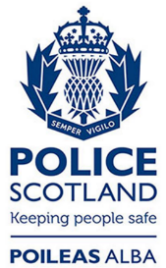 Freedom of Information ResponseOur reference:  FOI 23-1637Responded to:  30th June 2023